Asset Protection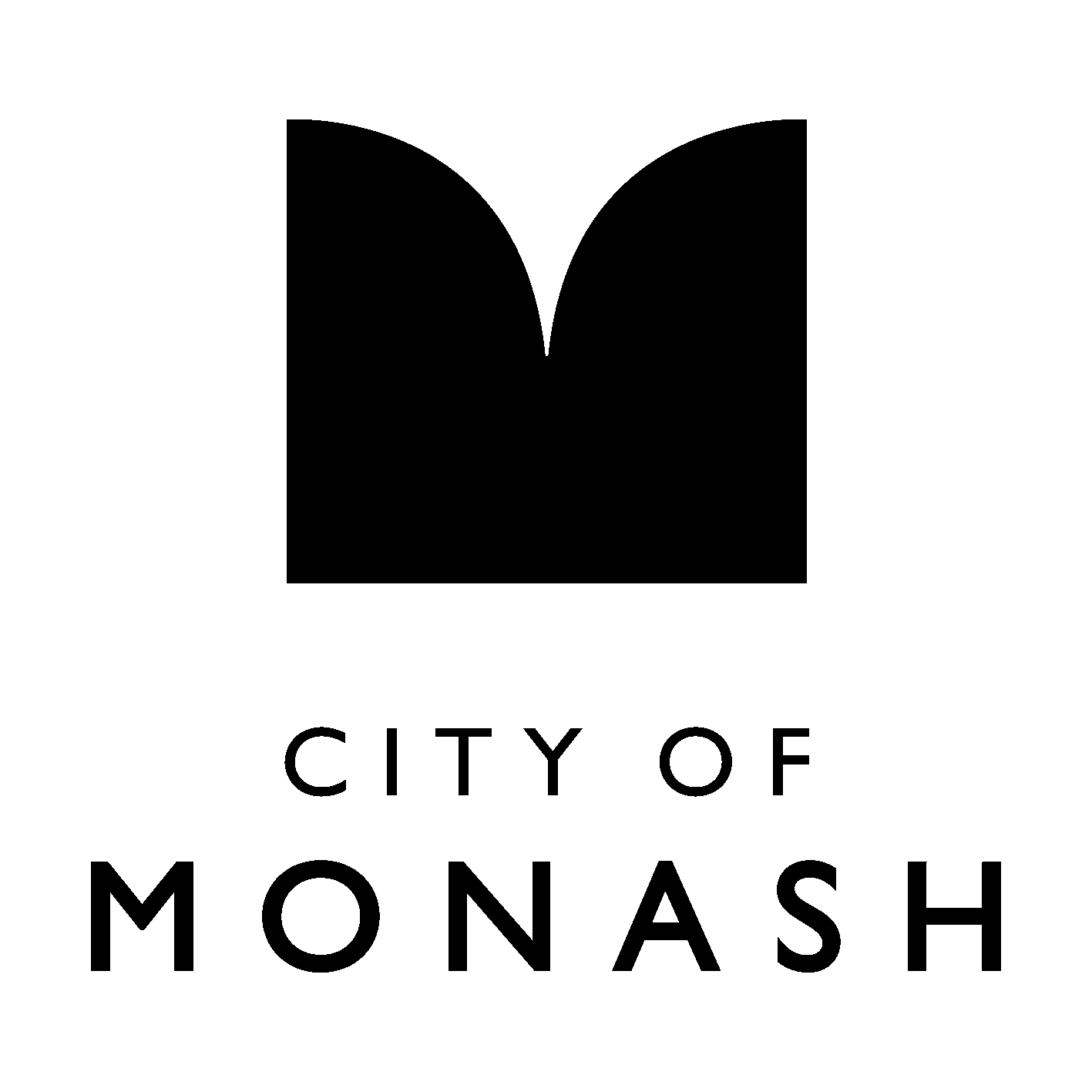 Final Inspection Check ListCouncil has compiled a list to help you prior to your final inspection, which is a requirement of the Asset Protection Permit.To assist you in ensuring that your final inspection successfully passes on the first inspection, make sure you address these common mistakes:If you continuously fail your final inspection, additional inspections may be incurred.For properties located on an arterial road, you will require a permit and Memorandum of Authorisation (MOA) supplied by the Department of Transport (VicRoads) before proceeding with any reinstatement works, and a Traffic Management plan from a prequalified contractor and consultant. Check with Council prior to proceeding with rectification works.Please call 9518 3555 or email mail@monash.vic.gov.au if you have any further queries or to book a final inspection when you have complied with the above.Ensure all minor post-construction projects i.e landscaping and front fencing works arecompleted prior to requesting a final inspection.The nature strip needs to be back filled, clean/cleared of debris, top dressed with topsoil to a minimum thickness of 75mm level with the footpath / vehicle crossing and seeded.The set back area between the back of the footpath and the front of your property should be filled level with the footpath. Any damages to assets including footpath, road, kerb & channel, vehicle crossing, storm water services during the course of the works will need to be reinstated to council specifications.Service authority pit lids damaged during the course of the works will need to be reinstated – contact the relative authority to arrange replacement/repair (the permit holder is held responsible to arrange reinstatement).If a tree has been damaged or removed during works, please advise Council beforehand for further investigation. Vehicle crossings require a 4-week curing period after pour. If suitable, Council would recommend that you request for the final inspection on your Asset Protection and Vehicle Crossing on the same date to avoid an unnecessary delay. 